Årsberättelse Wisby City SK 2018-2019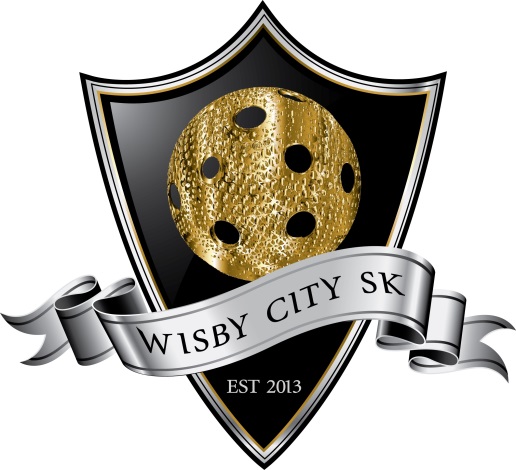 Wisby City SKÅrsberättelse för föreningen 2018-2019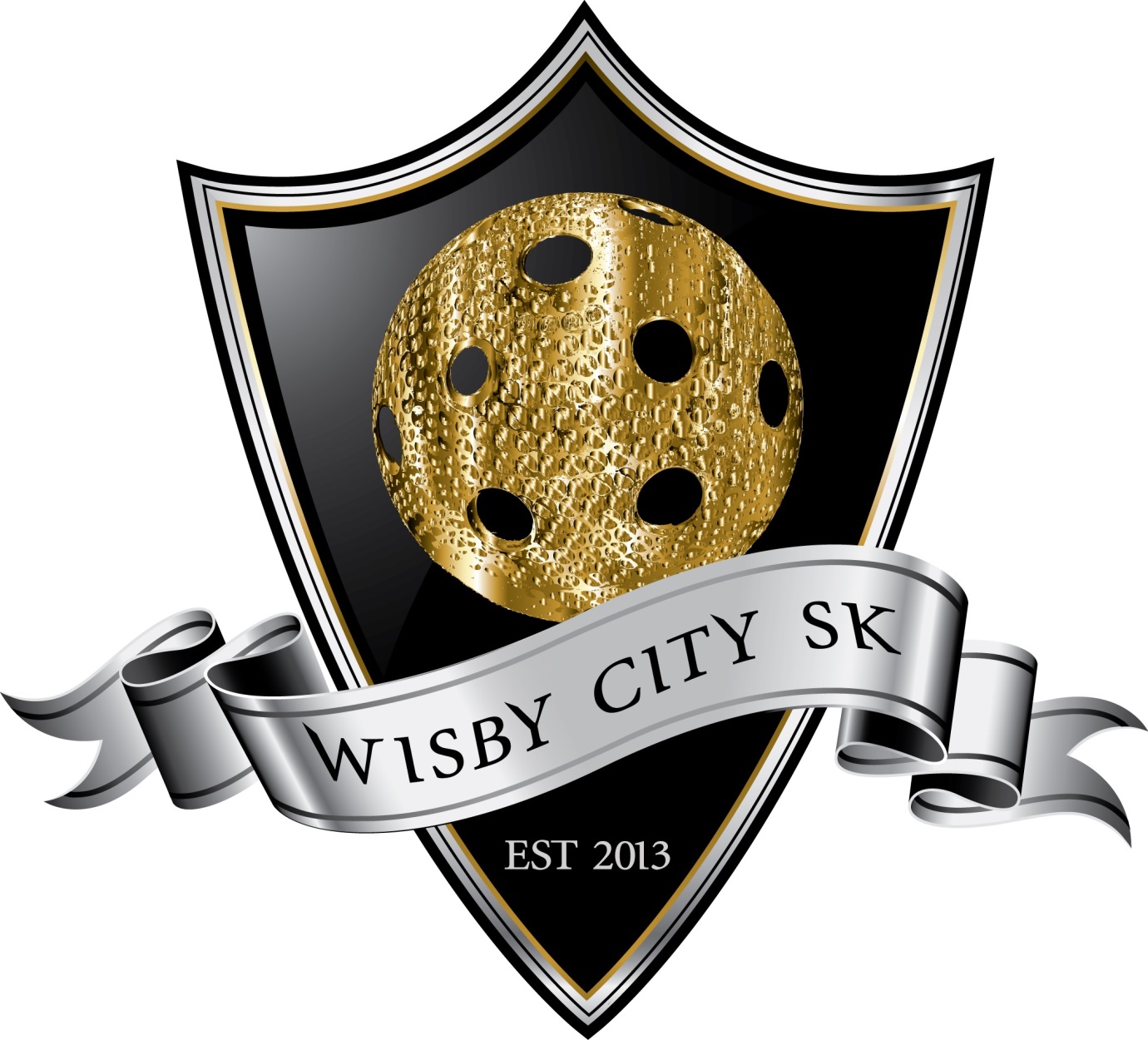 Wisby City SK har som ambition att vara en lokal förening som ska ge ungdomar en bra möjlighet att få spela innebandy på ett väl organiserat men inte allt för dyrt sätt.Föreningen hade som ambition att starta ett 11-lag vilket har gått skapligt med lite spridda åldrar.Vi har haft turen att ha engagerade föräldrar och ledare i våra lag som tar väl hand om våra ungdomar. Vi har även märkt av att det är lite tufft att hålla liv i de lite äldre lagen, när ungdomarna kommer i tonåren så pockar uppmärksamheten på lite olika håll, men vi har försökt att göra så gott vi kan för att hålla liv i alla lag.Vårat flicklag drog sig tyvärr ur i sista stund då det var väldigt få spelare kvar. De som ville spela vidare gick till Endre. Herrlaget har haft många återkommande ungdomar från vårt gamla 00-lag vilket gjort att de haft bra uppslutning på träningar och matcher.Ungdomslagen har haft bra uppslutning även om det ibland varit ”på håret” att kunna genomföra vissa matcher.Föreningen har totalt 68 spelande och licensierade medlemmar varav >60st. är ungdomar <22 år! Imponerande 88% av vår lilla förening.Spelare är 68 st varav 2 kvinnliga och 66 manligaLedare är 2 kvinnliga och 12 manliga(uppgifter från laget.se)Urban SandgrenOrdförande Wisby City SK